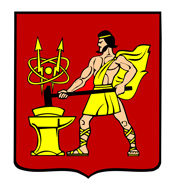 АДМИНИСТРАЦИЯ ГОРОДСКОГО ОКРУГА ЭЛЕКТРОСТАЛЬМОСКОВСКОЙ ОБЛАСТИПОСТАНОВЛЕНИЕ07.08.2019 № 566/8О внесении изменений в муниципальную программу «Управление муниципальными финансами городского округа Электросталь Московской области» на 2017-2021 годы, утвержденную постановлением Администрации городского округа Электросталь Московской области от 14.12.2016 № 899/16В соответствии с Федеральным законом от 06.10.2003 №131-ФЗ «Об общих принципах организации местного самоуправления в Российской Федерации», Порядком разработки и реализации муниципальных программ городского округа Электросталь Московской области, утвержденным постановлением Администрации городского округа Электросталь Московской области 27.08.2013 № 651/8, Администрация городского округа Электросталь Московской области ПОСТАНОВЛЯЕТ:       1. Внести прилагаемые изменения в муниципальную программу «Управление муниципальными  финансами городского округа Электросталь Московской области» на 2017-2021 годы, утвержденную постановлением Администрации городского округа Электросталь Московской области от 14.12.2016  № 899/16 (в редакции постановлений Администрации городского округа Электросталь Московской области от 07.07.2017 № 462/7, от 20.09.2017 №657/9, от 06.12.2017 №888/12 с изменениями от 21.03.2018 №222/3, от 26.04.2018 №342/4, от 30.10.2018 №1002/10, от 14.01.2019 №5/1).      2. Опубликовать настоящее постановление в газете «Официальный вестник» и разместить на официальном сайте городского округа Электросталь Московской области в информационно-телекоммуникационной сети «Интернет» по адресу: www.electrostal.ru.      3. Источником финансирования публикации настоящего постановления принять денежные средства, предусмотренные в бюджете городского округа Электросталь Московской области по подразделу 0113 «Другие общегосударственные вопросы» раздела 0100. 		      4.   Настоящее постановление вступает в силу после его официального опубликования.      5. Контроль за исполнением настоящего постановления возложить на первого заместителя Главы Администрации городского округа Электросталь Московской области А.В. Федорова.Глава городского округа                                                                                               В.Я. ПекаревПриложениек постановлению Администрациигородского округа ЭлектростальМосковской областиот 07.08.2019 № 566/8«УТВЕРЖДЕНАпостановлением Администрации городского округа Электросталь Московской области от 14.12.2016 № 899/16Изменения в муниципальную программу «Управление муниципальными  финансами городского округа Электросталь Московской области» на 2017-2021 годы В паспорте муниципальной программы «Управление муниципальными финансами городского округа Электросталь Московской области» на 2017-2021 годы:Позицию «Источники финансирования муниципальной  программы, в том числе по годам:» изложить в следующей редакции:«Раздел VI «Методика расчета значений планируемых результатов реализации муниципальной Программы» дополнить текстом следующего содержания: «Оценка выполнения показателя «Снижение доли налоговой задолженности к собственным налоговым поступлениям в консолидированный бюджет Московской области)» (Кi).Единица измерения – коэффициент.Источник информации: сведения, представляемые органам местного самоуправления территориальными налоговыми органами в соответствии с Приказом 
Минфина РФ № 65н, ФНС РФ № ММ-3-1/295@ от 30.06.2008; Отчет об исполнении консолидированного бюджета субъекта РФ и бюджета территориального государственного внебюджетного фонда (ф.0503317).Периодичность предоставления – годовая, квартальная.Расчет показателя по снижению доли налоговой задолженности к собственным налоговым поступлениям в консолидированный бюджет Московской области: Кi= (ЗНi  - ЗНПi)/ ПНig-1,где:Кi – коэффициент уровня задолженности по налоговым платежам в консолидированный бюджет Московской области на первое число отчетного месяца;ЗНi - задолженность по налоговым платежам в консолидированный бюджет Московской области на первое число месяца предшествующего отчетному (млн. рублей);ЗНПi – приостановленная к взысканию задолженность на первое число месяца предшествующего отчетному (млн. рублей) рассчитывается по формуле:ЗНПi = НО + НР + ОПВгде:НО – сумма непогашенной отсрочки (рассрочки);НР – остаток непогашенной реструктурированной задолженности;ОПВ – остаток непогашенной задолженности, приостановленной 
к взысканию.ПНig-1 – поступления по налоговым платежам в консолидированный бюджет Московской области за предыдущий финансовый год  (млн. рублей).В Перечень мероприятий муниципальной программы «Управление муниципальными  финансами городского округа Электросталь Московской области» на 2017-2021 годы» (Приложение № 1 к муниципальной программе «Управление муниципальными  финансами городского округа Электросталь Московской области» на 2017-2021 год) внести следующие изменения:       3.1. Строку  1.3  изложить в следующей редакции:»;	3.2.  Строку 1.4 изложить в следующей редакции:«3.3. Строки 4, 4.1 и позиции «Всего» и «Средства бюджета городского округа Электросталь  Московской области» изложить в следующей редакции:  «»;В Планируемые результаты реализации муниципальной программы «Управление муниципальными финансами городского округа Электросталь Московской области» на 2017-2021 годы» (Приложение №2 к муниципальной Программе «Управление муниципальными финансами городского округа Электросталь Московской области» на 2017-2021 годы») внести следующие изменения:4.1. строки 10-13 изложить в следующей редакции:»;4.2. Дополнить строкой 14 следующего содержания:«».Источники финансирования муниципальной  программы,в том числе по годам:Расходы (тыс. рублей)Расходы (тыс. рублей)Расходы (тыс. рублей)Расходы (тыс. рублей)Расходы (тыс. рублей)Расходы (тыс. рублей)Источники финансирования муниципальной  программы,в том числе по годам:Главный распорядитель бюджетных средствИсточник финансированияВсего2017 год2018 год2019 год2020 год2021 годИсточники финансирования муниципальной  программы,в том числе по годам:Всего, в том числе по годам:258545,546503,230725,962591,259486,059239,2Источники финансирования муниципальной  программы,в том числе по годам:Финансовое управление Администрации г.о. Электросталь Московской областиСредства бюджетагородского округа Электросталь Московской области106927,520003,221125,923513,221182,021103,2Источники финансирования муниципальной  программы,в том числе по годам:Администрация г.о. Электросталь Московской областиСредства бюджетагородского округа Электросталь Московской области151618,026500,09600,039078,038304,038136,01.3Мероприятие №3Мобилизация налоговых и неналоговых доходов бюджета  городского округа Электросталь, снижение задолженности в бюджет (налоговой, неналоговой)2017-2021 годыИтого:____________Средства      
бюджета      
городского округа Электросталь   
Московской    
области  В пределах средств, выделенных на обеспечение деятельности структурных (функциональных) подразделений Администрации городского округа ЭлектростальФинансовое управление, Комитет имущественных отношений,  МКУ «Департамент по развитию промышленности, инвестиционной политике и рекламе городского округа Электросталь Московской области», структурные (функцио-нальные)подразделе-ния Админист-рациигородского округа,комиссия по мобилизации доходовбюджета  городского округа Исполнение бюджета муниципального образования по налоговым и неналоговым доходам бюджета городского округа Электросталь к первоначально утвержденному уровню,%. - ≥ 100 процента; . – ≥ 100 процента; 
2019 г. – ≥ 100 процента; 
2020 г. – ≥ 100 процента; 
2021 г. – ≥ 100 процента.Снижение налоговой задолженности в бюджет, %:2018г. –  19,2 процента.Снижение задолженности по арендной плате, %:2018г. –  20  процентов.Снижение задолженности по платежам за установку и эксплуатацию рекламных конструкций, %:2018г. – 30   процентов.Снижение доли налоговой задолженности к собственным налоговым поступлениям в консолидированный бюджет Московской области, коэффициент:2019г. – 0,05;2020г. – 0,05;2021г.-- 0,05.1.4Мероприятие №4Проведение мероприятий по привлечению новых налогоплательщиков 2018-2021 годыИтого:В пределах средств, выделенных на обеспечение деятельности структурных (функциональных) подразделений Администрации городского округа ЭлектростальФинансовое управление, структурные (функцио-нальные)подразделе-ния Админист-рациигородского округаУвеличение налогоплательщиков юридических лиц и индивидуальных предпринимателей, %:2018г. – 3  процента.1.4Мероприятие №4Проведение мероприятий по привлечению новых налогоплательщиков 2018-2021 годыСредства      
бюджета      
городского округа Электросталь   
Московской    
областиВ пределах средств, выделенных на обеспечение деятельности структурных (функциональных) подразделений Администрации городского округа ЭлектростальФинансовое управление, структурные (функцио-нальные)подразделе-ния Админист-рациигородского округаУвеличение налогоплательщиков юридических лиц и индивидуальных предпринимателей, %:2018г. – 3  процента.4.Основное мероприятие№4Создание условий для реализации полномочий по формированию, утверждению и исполнению городского бюджета2017-2021 годыИтого:  19 425,3106 927,520 003,221 125,923 513,221 182,021 103,2Финансовое управление4.Основное мероприятие№4Создание условий для реализации полномочий по формированию, утверждению и исполнению городского бюджета2017-2021 годыСредства      
бюджета      
городского округа Электросталь   
Московской    
области  19 425,3106 927,520 003,221 125,923 513,221 182,021 103,2Финансовое управление4.1Мероприятие №1Своевременная  и качественная разработка проекта соответствующего бюджета городского округа Электросталь, а также организация и обеспечение в установленном порядке исполнение бюджета городского округа Электросталь  2017-2021 годыИтого:19 425,3106 927,520 003,221 125,923 513,221 182,021 103,2Финансовое управлениеОсуществление руководства организацией и ведением бюджетного учета получателями средств бюджета, исполнением бюджета городского округа Электросталь и составлением бюджетной отчетности. Доля бюджетной и бухгалтерской отчетности сформированной с соблюдением установленных сроков– 100 процентов.4.1Мероприятие №1Своевременная  и качественная разработка проекта соответствующего бюджета городского округа Электросталь, а также организация и обеспечение в установленном порядке исполнение бюджета городского округа Электросталь  2017-2021 годыСредства      
бюджета      
городского округа Электросталь   
Московской    
области  19 425,3106 927,520 003,221 125,923 513,221 182,021 103,2Финансовое управлениеОсуществление руководства организацией и ведением бюджетного учета получателями средств бюджета, исполнением бюджета городского округа Электросталь и составлением бюджетной отчетности. Доля бюджетной и бухгалтерской отчетности сформированной с соблюдением установленных сроков– 100 процентов.Всего:61 308,9258 545,546503,230725,962 591,259 486,059 239,2Средства      
бюджета      
городского округа Электросталь   
Московской    
области  61 308,9258 545,546503,230 725,962 591,259 486,059 239,210.Cнижение задолженности в бюджет: налоговой; неналоговой (в части налоговой задолженности)проценты0-19,2 - - -111.Cнижение задолженности в бюджет: налоговой; неналоговой (в части задолженности по арендной плате за земельные участки, находящиеся в муниципальной собственности и муниципальное имущество, а также за земельные участки, государственная собственность на которые не разграниченапроценты55-20---112.Снижение задолженности в бюджет: налоговой; неналоговой (в части задолженности по платежам за установку и эксплуатацию рекламных конструкций)проценты0-30---113.Увеличение налогоплательщиков юридических лиц и индивидуальных предпринимателейпроценты0,4- 3 - - -114.Снижение доли налоговой задолженности к собственным налоговым поступлениям в консолидированный бюджет Московской областиПоказатель Рейтинга 50Коэффици-ент-- - 0,05 0,05 0,051